Operating instructions	v1.00					Brantz Marshalling Clock (BR42)Overview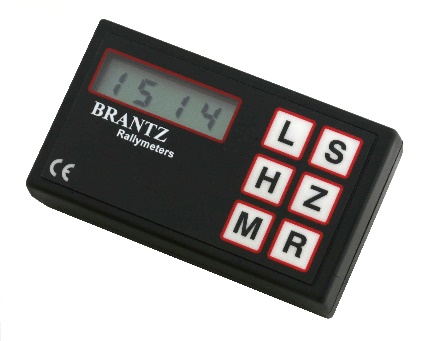 The Marshalling Clock features Hours, Minutes, Seconds and Hundreds of a Second. Its primary function is to hold the time of day for logging purposes when a competitor completes a stage of the competition, then restore the current time of day after the competitors time has been recorded.Features:Displays HH:MM:SS:MSMS spread over two 4 digit LCD ScreensBack-Light ButtonFactory Modification available – External Switch for Permanent Light ON or OFFMemory of last stored TimePowered via 9V BatteryMarshalling Clock Use:To initialize the Marshalling clock;When you first switch on the unit, the words 'not Set' appear on the screen.Hold down the H Button and momentarily press the M Button, then release the H button to set the time (Hours:Minutes) in 24Hr format.The H Button will swap between the pairs of digits.The R Button will swap screens showing (Hours : Minutes) or (Seconds . Hundredths of a Second) – The difference can be determined by the colon vs single decimal place. This works in both the setting mode and standard mode.The flashing pair of digits can be incremented by repeated pressing of the S Button, or can be zeroed with the Z Button. When the time has been set hold down the H Button and momentarily press the R Button, then release the H Button to exit the setting mode. To prevent the time being inadvertently altered in the field; once the time setting mode has been exited, it cannot be reset unless the whole clock is powered down for a few seconds.The R Button toggles between (Hours : Minutes) and (Seconds . Hundredths of a Second) being displayed. The Marshal can use this button at any time without affecting anything else.Press the S Button when the competitor enters the timed point. This freezes the screen with competitors’ time and also puts this into the memory, replacing any previously remembered time. Pressing the R button at this point will display the whole of the frozen time alternating between Hr:Mins or Secs.HundS.Pressing the Z Button restores the screen to the present time of day.Pressing the M Button will recall the last remembered time to the screen and again Z will restore the current time.Factory Modifications:These modifications are available from Brantz either as a Special Pre-Order request as an after-market, Retro-fit.External Power ON/OFF Switch – 1 slide switchExternal Light Continuous ON/OFF Switch – 1 slide switchExternal Power & Continuous Light ON/OFF Switch – 1 slide switchExternal Power & External Light ON/OFF Switch – 2 slide switchesFor more information on these modifications or any other questions you have regarding Brantz Products – Please phone: 0044 (0) 1625 669366 or email: sales@brantz.co.uk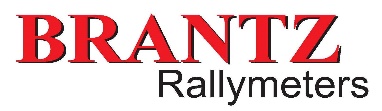 phone: 0044 (0) 1625 669366 or email: sales@brantz.co.uk